ŠPORT 8Pozdravljeni!11. teden je tu! Še vedno se družimo samo na daljavo. Nekaj upanja je, da bi se junija vendarle videli tudi v šoli. Bomo videli, kako se bodo dogovorili. Ta teden se bomo posvetili metom (atletika). Zaradi EKO dneva, ki ga imate v četrtek imamo ta teden zopet samo eno uro športa. Vendar priporočava, da ste športno aktivni vsak dan!20. URA – ATLETIKA (METI)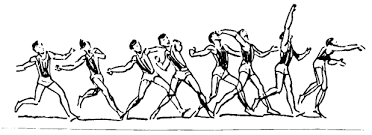 MET ŽOGE/ŽOGICE/ŽVIŽGAČA Ura je namenjena utrjevanju metov. Uro boste izvedli na prostem, okrog vas naj bo dovolj prostora (da ne boste sosedu razbili okno, prevrnili lončnice na polici,…. )Oglejte si posnetek pravilnega meta žogice (žoge, žvižgača, tenis žogice,…) z mesta! https://www.youtube.com/watch?v=p_gSs6mXrnI Sedaj si oglejte še met žogice, žvižgača ali žogice z zaletom! https://www.youtube.com/watch?v=UBtO5gyu5zg Sedaj se odpravite ven, s seboj vzemite svoj rekvizit (če nimate žogice, žvižgača, žoge, si lahko svojo žogico naredite iz papirja (vem, da to znate) ali iz smučarskih nogavic (zvijete in zložite jih tako, da dobite žogico – vprašajte starše!Določite, narišite zaletno črto. Prvo izvajajte met brez zaleta 15x, nato poskusite 15x še z zaletom!Lep teden vam želiva,učitelj Bojan in učiteljica Nataša